Ответы 2-го тура дистанционной олимпиады по математике11 классОтвет: 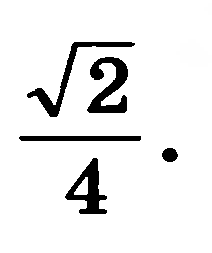 Ответ: Можно вычеркнуть 50!.Ответ: Семь кругов.